06/06 RM 03935MS – Word 2007ATIVIDADE – PÁGINA: 332) Abra seu editor de texto (WORD) e digite o texto que você escreveu na apostila:a) Qual fonte você utilizou? tahoma-b) Qual foi o tamanho da fonte que você utilizou? 14c) Você alterou a cor da fonte? Para qual? Nãod) Salve seu trabalho e leia-o para seus amigos! ----------------------------------------------------------------------------------------------------------------------------------------------------------------------3) Explique qual a função dos ícones abaixo: aplica   negrito  ao   texto   selecionado    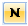  maiúsculas e   minúsculas   .  altera     todo   o   texto    selecionado    para     maiúsculas   ,maiúsculas    ou    outras   formações    comuns     de      maiúsculas  e     minúsculas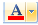  ---------------------------------------------------------------------------------------------------------------------------------------------------------------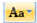  itálico    .   formata  o   texto         selecionado     em    italico-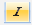 